乔官镇2020年政府信息公开工作年度报告一、总体情况 根据《中华人民共和国政府信息公开条例》《山东省政府信息公开办法》和市、县政府信息公开要求，结合乔官镇实际，编制并向社会公布昌乐县乔官镇2020年政府信息公开工作年度报告。本报告主要包括主动公开、依申请公开、政府信息管理等方面。本报告所列数据的统计期间为2020年1月1日至12月31日。如对本报告有疑问，请联系昌乐县乔官镇人民政府办公室，联系电话：0536-6761106。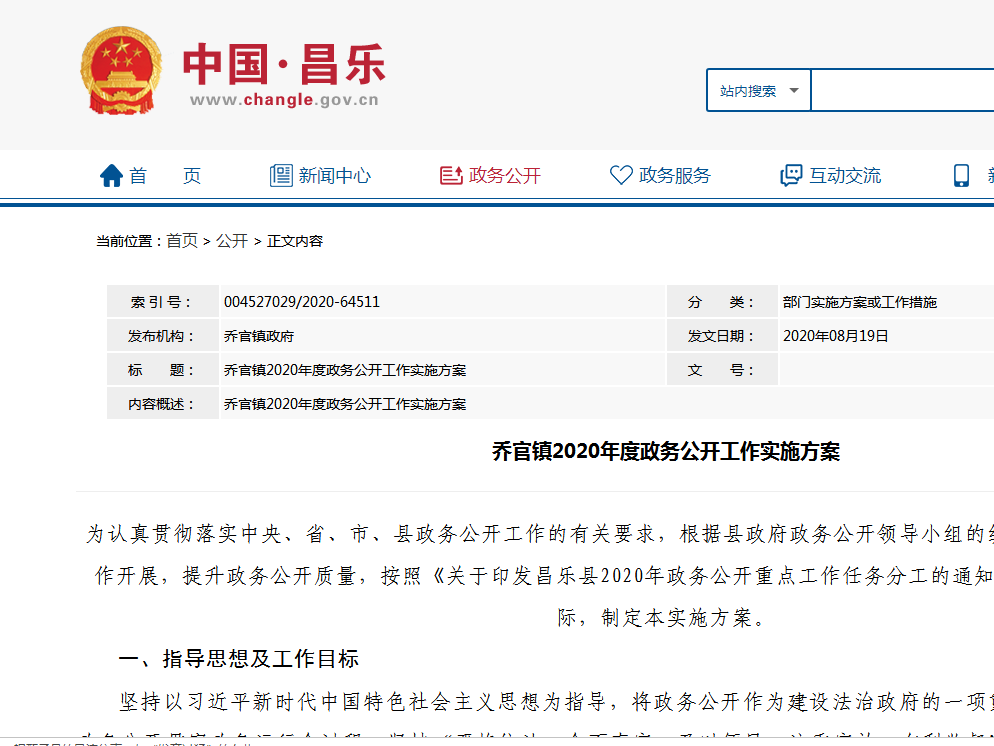 （一）主动公开政府信息情况截止2020年12月31日，在中国·昌乐门户网站乔官镇人民政府专栏及时公布机构职能、日常工作动态、工作方案等信息，2020年，通过政务网站公开政府信息14条。（二）政府信息依申请公开办理情况本年度我镇未收到关于依申请公开政府信息的申请。（三）政府信息管理情况根据国家、省、市对政府信息公开工作的新要求，及时制定本地区年度公开工作要点，细化公开内容和公开标准，保障政府信息公开有条不紊地进行。（四）政府信息公开平台建设情况按照县委、县政府统一安排，扎实做好政务网站公开工作。利用新媒体账号“火山小镇”微信公众平台发布我镇日常工作信息，确保政务工作平台使用规范、高效。（五）政府信息公开工作的监督保障情况将政务公开工作考核纳入工作目标考核，建立健全信息公开平台，不断完善和改进乔官镇政务公开网的结构和内容，将政府工作的动态和亮点准确地向全社会公开。同时每月开展相关工作自查，对全镇政务公开工作问题及时梳理，发现问题及时整改。政府信息公开工作年报形式、内容符合要求，按规定公开。(六）建议提案办理结果公开情况2020年乔官镇共承办人大代表建议1件，办复率100%，承办政协委员提案0件。均已在政府网站（或通过其他形式）进行了公开。机构建设及人员配置情况。根据人员变动及时调整政务公开领导小组，全面负责政务信息公开管理工作，办公室为政务公开工作机构，并有专人具体负责信息上传工作。二、主动公开政府信息情况三、收到和处理政府信息公开申请情况四、政府信息公开行政复议、行政诉讼情况五、存在的主要问题及改进情况（一）2019年问题整改情况。一是强化工作领导。成立主要负责同志任组长的整改专项领导小组，详细列明了存在问题清单，分解整改任务，明确整改责任主体，制定整改步骤和目标，为整改工作顺利实施指明了方向。二是召开全县政务公开暨政府信息培训会，要求各相关部门要全面深入推进政府信息公开，分管领导要高度重视政务公开工作，打牢制度基础，完善制度机制，做到及时整改提升政府信息公开发布，并完善信息公开内容，根据本单位工作实际，做好重点工作、重点领域的信息公开，确保信息公开数量，稳步提高信息公开质量。（二）2020年乔官镇的政府信息公开存在的问题。一是政务公开长效机制有待进一步完善，现有制度执行力度还有待加强。二是对信息公开工作认识不足，政府信息公开的尺度难以把握等问题。改进措施乔官镇在2021年的政府信息公开中，一是进一步健全和完善政务公开制度，规范公开内容，提高公开质量。二是进一步组织学习《中华人民共和国政府信息公开条例》，对照条例，认真清理我镇政务公开事项，查漏补缺，编制更加科学规范的公开目录。六、其他需要报告的事项无其他需要说明的事项。                               乔官镇人民政府                               2021年1月15日第二十条第（一）项第二十条第（一）项第二十条第（一）项第二十条第（一）项第二十条第（一）项信息内容本年新制作数量本年新制作数量本年新
公开数量对外公开总数量规章0　　0　　0 0　规范性文件0　　0　　0 0　第二十条第（五）项第二十条第（五）项第二十条第（五）项第二十条第（五）项第二十条第（五）项信息内容上一年项目数量上一年项目数量本年增/减处理决定数量行政许可0　0　0　0　其他对外管理服务事项0　0　0　　0第二十条第（六）项第二十条第（六）项第二十条第（六）项第二十条第（六）项第二十条第（六）项信息内容上一年项目数量上一年项目数量本年增/减处理决定数量行政处罚0　0　　00　行政强制0　0　　00　第二十条第（八）项第二十条第（八）项第二十条第（八）项第二十条第（八）项第二十条第（八）项信息内容上一年项目数量上一年项目数量本年增/减本年增/减行政事业性收费0　0　 0 0第二十条第（九）项第二十条第（九）项第二十条第（九）项第二十条第（九）项第二十条第（九）项信息内容信息内容采购项目数量采购总金额采购总金额政府集中采购政府集中采购0　00（本列数据的勾稽关系为：第一项加第二项之和，等于第三项加第四项之和）（本列数据的勾稽关系为：第一项加第二项之和，等于第三项加第四项之和）（本列数据的勾稽关系为：第一项加第二项之和，等于第三项加第四项之和）申请人情况申请人情况申请人情况申请人情况申请人情况申请人情况申请人情况（本列数据的勾稽关系为：第一项加第二项之和，等于第三项加第四项之和）（本列数据的勾稽关系为：第一项加第二项之和，等于第三项加第四项之和）（本列数据的勾稽关系为：第一项加第二项之和，等于第三项加第四项之和）自然人法人或其他组织法人或其他组织法人或其他组织法人或其他组织法人或其他组织总计（本列数据的勾稽关系为：第一项加第二项之和，等于第三项加第四项之和）（本列数据的勾稽关系为：第一项加第二项之和，等于第三项加第四项之和）（本列数据的勾稽关系为：第一项加第二项之和，等于第三项加第四项之和）自然人商业企业科研机构社会公益组织法律服务机构其他总计一、本年新收政府信息公开申请数量一、本年新收政府信息公开申请数量一、本年新收政府信息公开申请数量0000000二、上年结转政府信息公开申请数量二、上年结转政府信息公开申请数量二、上年结转政府信息公开申请数量0000000三、本年度办理结果（一）予以公开（一）予以公开0000000三、本年度办理结果（二）部分公开（区分处理的，只计这一情形，不计其他情形）（二）部分公开（区分处理的，只计这一情形，不计其他情形）0000000三、本年度办理结果（三）不予公开1.属于国家秘密0000000三、本年度办理结果（三）不予公开2.其他法律行政法规禁止公开0000000三、本年度办理结果（三）不予公开3.危及“三安全一稳定”0000000三、本年度办理结果（三）不予公开4.保护第三方合法权益0000000三、本年度办理结果（三）不予公开5.属于三类内部事务信息0000000三、本年度办理结果（三）不予公开6.属于四类过程性信息0000000三、本年度办理结果（三）不予公开7.属于行政执法案卷0000000三、本年度办理结果（三）不予公开8.属于行政查询事项0000000三、本年度办理结果（四）无法提供1.本机关不掌握相关政府信息0000000三、本年度办理结果（四）无法提供2.没有现成信息需要另行制作0000000三、本年度办理结果（四）无法提供3.补正后申请内容仍不明确0000000三、本年度办理结果（五）不予处理1.信访举报投诉类申请0000000三、本年度办理结果（五）不予处理2.重复申请0000000三、本年度办理结果（五）不予处理3.要求提供公开出版物0000000三、本年度办理结果（五）不予处理4.无正当理由大量反复申请0000000三、本年度办理结果（五）不予处理5.要求行政机关确认或重新出具已获取信息0000000三、本年度办理结果（六）其他处理（六）其他处理0000000三、本年度办理结果（七）总计（七）总计0000000四、结转下年度继续办理四、结转下年度继续办理四、结转下年度继续办理0000000行政复议行政复议行政复议行政复议行政复议行政诉讼行政诉讼行政诉讼行政诉讼行政诉讼行政诉讼行政诉讼行政诉讼行政诉讼行政诉讼结果维持结果纠正其他结果尚未审结总计未经复议直接起诉未经复议直接起诉未经复议直接起诉未经复议直接起诉未经复议直接起诉复议后起诉复议后起诉复议后起诉复议后起诉复议后起诉结果维持结果纠正其他结果尚未审结总计结果维持结果纠正其他结果尚未审结总计结果维持结果纠正其他结果尚未审结总计0 0 0 0 0 0 0 0 0 0 0 0 0 0 0